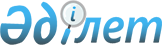 О внесении изменений и дополнений в решение Курчатовского городского маслихата от 20 июня 2018 года № 21/169-VI "Об утверждении Правил оказания социальной помощи, установления размеров и определения перечня отдельных категорий нуждающихся граждан"
					
			Утративший силу
			
			
		
					Решение Курчатовского городского маслихата Восточно-Казахстанской области от 29 ноября 2019 года № 36/281-VI. Зарегистрировано Департаментом юстиции Восточно-Казахстанской области 10 декабря 2019 года № 6362. Утратило силу решением Курчатовского городского маслихата области Абайот 27 декабря 2023 года № 14/84-VIII.
      Сноска. Утратило силу решением Курчатовского городского маслихата области Абай от 27.12.2023 № 14/84-VIII (вводится в действие по истечении десяти календарных дней после дня его первого официального опубликования).
      Примечание ИЗПИ.
      В тексте документа сохранена пунктуация и орфография оригинала.
      В соответствии с пунктом 2-3 статьи 6 Закона Республики Казахстан от 23 января 2001 года "О местном государственном управлении и самоуправлении в Республике Казахстан", пунктом 1 статьи 6 Закона Республики Казахстан от 29 декабря 2008 года "О специальных социальных услугах", постановлением Правительства Республики Казахстан от 21 мая 2013 года № 504 "Об утверждении Типовых правил оказания социальной помощи, установления размеров и определения перечня отдельных категорий нуждающихся граждан", Курчатовский городской маслихат РЕШИЛ: 
      1. Внести в решение Курчатовского городского маслихата от 20 июня 2018 года № 21/169-VI "Об утверждении Правил оказания социальной помощи, установления размеров и определения перечня отдельных категорий нуждающихся граждан" (зарегистрировано в Реестре государственной регистрации нормативных правовых актов за № 5-3-126, опубликовано в Эталонном контрольном банке нормативных правовых актов Республики Казахстан в электронном виде 18 июля 2018 года) следующие изменения и дополнения:
      в Правилах оказания социальной помощи, установления размеров и определения перечня отдельных категорий нуждающихся граждан, утвержденных указанным решением:
      дополнить преамбулой следующего содержания:
      "Настоящие Правила оказания социальной помощи, установления размеров и определения перечня отдельных категорий нуждающихся граждан разработаны в соответствии с Законом Республики Казахстан от 23 января 2001 года "О местном государственном управлении и самоуправлении в Республике Казахстан", постановлением Правительства Республики Казахстан от 21 мая 2013 года № 504 "Об утверждении Типовых правил оказания социальной помощи, установления размеров и определения перечня отдельных категорий нуждающихся граждан" и определяют порядок оказания социальной помощи, установления размеров и определения перечня отдельных категорий нуждающихся граждан.";
       подпункт 1) пункта 1 изложить в следующей редакции:
      "1) Государственная корпорация "Правительство для граждан" (далее – уполномоченная организация) – юридическое лицо, созданное по решению Правительства Республики Казахстан для оказания государственных услуг, услуг по выдаче технических условий на подключение к сетям субъектов естественных монополий и услуг субъектов квазигосударственного сектора в соответствии с законодательством Республики Казахстан, организации работы по приему заявлений на оказание государственных услуг, услуг по выдаче технических условий на подключение к сетям субъектов естественных монополий, услуг субъектов квазигосударственного сектора и выдаче их результатов услугополучателю по принципу "одного окна", а также обеспечения оказания государственных услуг в электронной форме, осуществляющее государственную регистрацию прав на недвижимое имущество по месту его нахождения;"; 
      подпункт 14) пункта 7 раздела 2 исключить;
      второй абзац пункта 8 исключить;
      первый абзац подпункта 1) пункта 11 изложить в следующей редакции:
      "1) День вывода ограниченного контингента советских войск из Демократической Республики Афганистан – 15 февраля;
      подпункт 5) пункта 11 изложить в следующей редакции:
      "5) День памяти жертв политических репрессий и голода – 31 мая:
      лицам, пострадавшим от политических репрессий – 5 месячных расчетных показателей";
      дополнить подпунктом 6) пункт 11 следующего содержания:
      "6) День инвалида в Республике Казахстан – второе воскресенье октября: детям-инвалидам до 16 лет – 5 месячных расчетных показателей";
      2. Настоящее решение вводится в действие по истечении десяти календарных дней после дня его первого официального опубликования.
					© 2012. РГП на ПХВ «Институт законодательства и правовой информации Республики Казахстан» Министерства юстиции Республики Казахстан
				
      Председатель сессии 

А. Борисенко

      секретарь Курчатовского городского маслихата 

Г. Карымбаева
